ЧАСТНОЕ УЧРЕЖДЕНИЕ ДОПОЛНИТЕЛЬНОГО ПРОФЕССИОНАЛЬНОГО ОБРАЗОВАНИЯ «ФЛОРЕНС»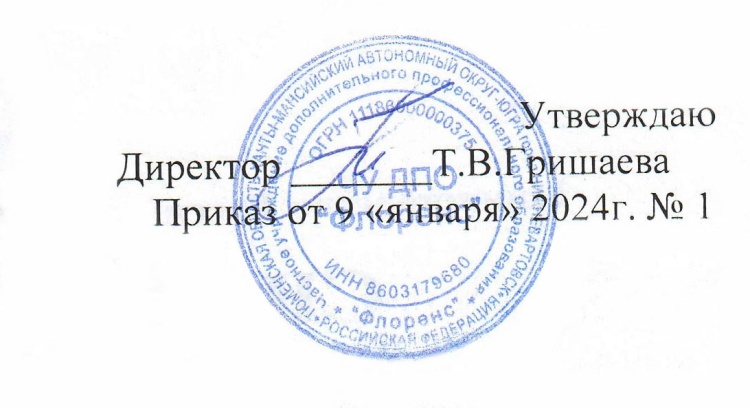 ДОПОЛНИТЕЛЬНАЯ ПРОФЕССИОНАЛЬНАЯ ОБРАЗОВАТЕЛЬНАЯ ПРОГРАММАПРОФЕССИОНАЛЬНОГО ОБУЧЕНИЯМладшая медицинская сестра по уходу за больными288 ч.Нижневартовск   2024г.